Publicado en Madrid el 18/10/2019 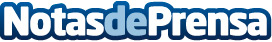 Ydilo EVA, el IVR deja paso a la Inteligencia ArtificialCuando se usa la voz para pedir algo al móvil, coche o altavoz inteligente, no deja de sorprender su grado de comprensión; diríase que conversar con una máquina está cada vez más cerca de hacer realidad al legendario HAL 9000 del filme 2001: una odisea del espacio. En Ydilo llevan más de veinte años trabajando con ese objetivoDatos de contacto:Domingo López609546362Nota de prensa publicada en: https://www.notasdeprensa.es/ydilo-eva-el-ivr-deja-paso-a-la-inteligencia_1 Categorias: Inteligencia Artificial y Robótica E-Commerce Software http://www.notasdeprensa.es